Итогиреализации приоритетного национального проекта «Здравоохранение» за 2021 год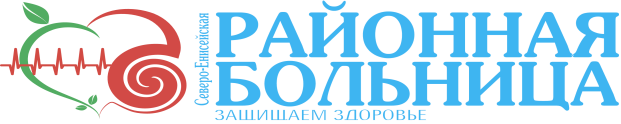 За 2021 год по реализации региональных проектов проведена следующая работа.Оказание амбулаторно-поликлинической первичноймедико-санитарной помощиКоличество прикрепленного населения района на участках, согласно справочника Территориального фонда обязательного медицинского страхования Красноярского края на 01.09.2021г. – 11911 человек: - терапевтический участок №1 -  2792 человека - терапевтический участок №2 – 1701 человек - терапевтический участок №3 – 1409 человек - терапевтический участок № 4 -  1380 человек - педиатрический участок №1 – 814 человек - педиатрический участок № 2 – 832 человека - Тейская врачебная амбулатория – 1410 человек - Брянковская участковая больница – 392 человека - ФАП п. Вангаш – 309 человек; - ФАП п. Вельмо – 167 человек; - ФАП п. Н-Еруда – 22 человека;- ФАП п. Н-Калами – 683 человека. Оказание первичной медико-санитарной помощи в условиях круглосуточного и дневного стационаровСтационарная сеть учреждения за  2021 год представлена:Круглосуточный стационар:Дневной стационар:Общий коечный фонд составляет 55 койки.На круглосуточном стационаре имеется 40 коек в г.п. Северо-Енисейский.На дневном стационаре имеется 15 коек в г.п. Северо-Енисейский.Обеспеченность круглосуточными койками на 10 000 человек населения составляет 33.6 койки.За 2021 год при помощи круглосуточного стационара пролечено 1582 пациента, при плановом значении на 2021 год - 1598, исполнение составило 98.9%.Средняя продолжительность дней пребывания больного на койке за  2021 год – 8.9 койко-дней, средняя занятость койки за 2021 год – 353.8 дня. В целях организации своевременной и качественной помощи больным с подтвержденным диагнозом новой коронавирусной инфекции COVID-19 или с подозрением на новую коронавирусную инфекцию COVID-19  в октябре 2020 года  КГБУЗ «Северо-Енисейская районная больница» совместно с Администрацией района, с участием ЗАО «Полюс Красноярск» развернули  временный мобильный госпиталь на 30 коек, из них 6 коек реанимационных с подводом кислорода и аппаратами ИВЛ, имеется 10 коек оборудованных прикроватными кислородными концентраторами, согласно стандартам.       Госпиталь полностью оборудован. Содержание и оснащение здания осуществляется посредством Администрации Северо-Енисейского района. Здание охраняемое, отдельно стоящее, оборудовано пожарной сигнализацией, пульт выведен в пожарную часть Северо-Енисейского района.  Коечный фонд госпиталя периодически изменяется, согласно приказа  Министерства здравоохранения Красноярского края, соответственно количеству больных, находящихся на лечении.В инфекционном госпитале пролечено 139 пациентов, из них переведено на дальнейшее долечивание с помощью Санитарной авиации 2 пациента, выписано на амбулаторное долечивание 120 пациентов, выписано с выздоровлением 2 пациента, умерло 15 пациентов.Этапом долечивания больных круглосуточного стационара является дневной стационар, представленный хирургическим, терапевтическим, гинекологическим и педиатрическим профилями.Исполнение запланированного объема оказания медицинской помощи дневного стационара в  2021 года составило 95.8 % Средняя длительность пребывания больного на койке составило 7.6 дня, средняя занятость койки в  2021 года –281.7 дня.        Снижение выполнения плана по дневному стационару объясняется ограничением его работы с апреля 2020 года, в связи с возникновением и распространением  в Красноярском крае новой коронавирусной инфекции, вызванной вирусом COVID-19, в соответствии с приказом  Министерства Здравоохранения Красноярского края № 469-орг. от 30.03.2020г.Оказание скорой медицинской помощи населению районаОказание медицинской помощи проводится в соответствии с принятыми порядками и утвержденными стандартами КГБУЗ «Северо-Енисейская районная больница». На 2021 год запланированные объемы работы скорой медицинской помощи составили 2865 выездов, фактически за 2021 год выполнено 3134 выезда, что составило 109.4% по отношению к плановому объему.За 2021 год  оказана скорая помощь 3042 гражданам, госпитализировано в стационар 471 гражданин.Реализуется программа системной подддержки и повышения качества жизни граждан старшего поколения.Проводится диспансеризация определенных групп взрослого населения.           В сфере здравоохранения для проведения диспансеризации отдельным категориям граждан  взрослого населения Северо-Енисейского района были проведены организационные мероприятия:-выделено отдельное время для проведения диспансеризации отдельным категориям граждан взрослого населения;- организованы выезды бригады врачей-специалистов в отдаленные поселки района	План диспансеризации взрослых на 2021 год составляет 2269 человек. За  2021 года первый этап диспансеризации прошли 1480  человека, что составляет 65.23 % от годового плана.Снижение выполнения плана по проведению профилактических осмотров и диспансеризации  объясняется ограничением  работы с апреля 2020 года, в связи с возникновением и распространением в Красноярском крае  новой коронавирусной инфекции, вызванной вирусом COVID-19, в соответствии с приказом  Министерства Здравоохранения Красноярского края № 469-орг. от 30.03.2020г.Реализация регионального проекта «Борьба с онкологическими заболеваниями» направлена на раннее выявление онкологических заболеваний и повышение приверженности к лечению, оказание медицинской помощи больным с онкологическими заболеваниями в соответствии с клиническими рекомендациями.   В рамках борьбы с онкологическими заболеваниями проводятся:1.Ежегодная диспансеризация взрослого населения.2. Ежегодные профилактические осмотры взрослого населения.3. Регулярная санитарно-просветительная работа4. Работа «Школы здоровья»Дополнительная иммунизация населения в рамках национального календаря прививок за 2021 годГриппВажным направлением иммунизации для населения является проведение вакцинации против сезонного гриппа. План, доведенный до Северо-Енисейского района,  по вакцинации в 2021 году составляет 5500 человек, в том числе за счет средств работодателей – 1000 человек. В предэпидемический период 2021 года было привито – 5103 человека.Гепатит ВВ 2021 году выполнение плана по вакцинации населения против гепатита В составляет 51.8 %, в том числе детям на 92.4 %.Клещевой энцефалитВ 2021 году план по вакцинации против клещевого вирусного энцефалита выполнен на 89.3 %, по ревакцинации – на 102.1 %.COVID-19Вакцинировано V1 – 6138 человек Вакцинировано V2 – 5210 человекОхрана здоровья детей и развитие детского здравоохранения определены как приоритетная одна из приоритетных задач развития здравоохранения.Состояние социально-экономических условий жизни большинства семей имеющих и воспитывающих детей, сохранение высокого уровня заболеваемости детского населения, определяют необходимость совершенствования охраны здоровья детей.Развитие детского здравоохранения.За  2021 год  в круглосуточном стационаре пролечен 230 детей, на дневном стационаре пролечено 133 ребенка.1.Проведена ежегодная диспансеризация детского населения.За 2021 год осмотрено 1939  детей.2. Проводится  своевременная постановка детей на «Д» учет и составляет  100%3. Осуществляется контроль лечений, обследований, патронаж детей:    - первого года жизни - проведено 276 патронажей     - патронажи детей СОП – проведено 330 патронажей  Совершенствование медицинской помощи новорожденным        и женщинам в период беременности и родов.          За 2021 год было родов -  48,  родилось живыми - 48 детей.                                                                                               Получено по родовым сертификатам за 2021 год, всего 537  тыс. рублей, в том числе по 1-му талону 231.41  тыс. рублей, по 2-му талону 305.59  тыс. рублей. Охват беременных женщин ранним наблюдением (постановка на учет по беременности в сроке до 12 недель) за 2021 год – 92.5 % от количества беременных женщин, вставших на медицинский учет. Удовлетворение потребности населения в высокотехнологичных видах медицинской помощи       В 2021 году, нуждалось в высокотехнологичных видах медицинской помощи 22  пациента.По всем 22 пациентам оформлены документы и переданы в Министерство здравоохранения Красноярского края для принятия необходимых мер оказания медицинской помощи, из них 8  пациентов получили помощь . Льготное лекарственное обеспечениеК федеральным льготополучателям относятся инвалиды I,  II, III группы, дети-инвалиды, беременные женщины, пересадка органов и тканей, лейкоз,  ВИЧ, БСК (инфаркт, инсульт), члены семей погибших ветеранов войны, участников ВОВ, участников боевых действий, паллиативная помощь, обеспечение медикаментами НС и ПВ.К региональным льготополучателям относятся дети первых трех лет жизни, дети из многодетных семей в возрасте до 6 лет, КМНС, ревматоидный артит, сахарный диабет, бронхиальная астма, гематологические заболевании, наследственные гематопатии, онкологические заболевания, несахарный диабет, болезнь Паркинсона, глаукома, эпилепсия.Обеспечение пациентов за 50% (бюджет Красноярского края) пенсионеры, ветераны труда, ветераны труда края, реабилитированные лица, труженики тыла.Амбулаторное обеспечение пациентов с новой коронавирусной инфекцией. С 1.01 2021 года по 31.12.2021 выписано 363 рецептов 654ем пациентам.Совершенствование системы оплаты труда, материальное стимулирование медицинских работников по конечным результатам деятельности     По Северо-Енисейской районной больнице среднемесячная заработная плата за 2021 год составила 65 231.95  рубля, в том числе врачей 126 149.00  рубля, среднего медперсонала 62 381.09  рубля,  младшего медперсонала 51 643.45  рубля.            Среднемесячная заработная плата врачам, среднему и младшему медицинскому персоналу выплачивается, в соответствии с дорожной картой, Утвержденной министерством здравоохранения Красноярского края для КГБУЗ «Северо-Енисейской районной больницы» на 2021 гОбеспечение медицинских организаций системы здравоохранения квалифицированными кадрами.    Современное диагностическое оборудование РБ в значительной степени увеличивает качество оказания помощи.  Сейчас в ней трудится 27 врачей, 12 имеют высшую квалификационную категорию, 2 – первую, 1 – вторую.   Среднего медицинского персонала -105,  из них 61 имеют высшую категорию, 9 - первую, 7-вторую.   Младшего медицинского персонала – 16Укомплектованность штатами в целом по учреждению составляет 82,3%, из них:- врачи 58,3%;- средний медицинский персонал 79;- младший медицинский персонал 100%;- прочие 100%За 2021 год курсы по повышению квалификации и переподготовки специалистов прошли 61 чел.Расходы учреждения на повышение квалификации и переподготовку специалистов составили 153 390,00 рублей.     Вакансии врачей и среднего медицинского персонала по состоянию на 01.01.2022 г.: заведующий врач анестезиолог-реаниматолог,  врач акушер-гинеколог, врач терапевт участковый поликлиники, врач терапевт участковый Брянковской участковой больницы , врач хирург, врач физиотерапевт, врач ультразвуковой диагностики, врач стоматолог, фельдшер СМП, фельдшер ФАП, зубной техник,лаборант, медицинская сестра Тейской врачебной амбулатории, медицинская сестра (фельдшер) Брянковской участковой больницы , медицинская сестра палатная (постовая) хирургического отделения.   Специалисты принимают активное участие в жизни района и всероссийских конкурсах. Жители района бесплатно получают все виды медицинской помощи. Укрепление материально-технической базы здравоохранения диагностическим оборудованием и санитарным автотранспортом   Оснащенность основными фондами в учреждении обеспечивает достижение целей, ради которых оно было создано. Рабочее место каждого сотрудника технически оборудовано (мед.оборудованием, компьютерной техникой с доступом в интернет, копировальной техникой и факсимильной связью). Для  сохранности имущества организации проводятся следующие мероприятия:- установлена противопожарная сигнализация, видео-фиксация и шлагбаум при въезде в больничный городок;- проводится плановая и внеплановая инвентаризация имущества;- организация надлежащего учета имущества, а также списание имущества организации в установленном порядке на законных основаниях;- минимизация риска хищения (порчи) имущества работниками организации путем заключения договоров о полной материальной ответственности, привлечения работников, виновных в хищении и порче имущества организации, к материальной ответственности в установленном порядке.За  2021 год материально-техническая база КГБУЗ «Северо-Енисейской РБ» пополнилась:- Термоиндикатор регистрирующий ЛогТэг ЮТРИКС-16 многократного запуска -2шт. , по цене 15 600, дата поступления 24.02.2021г.( Купили сами)-  Программно-аппаратный комплекс (DICOM-маршрутизатор) для подключения к Региональ–1 шт. по цене 824 300,00,00, дата поступления 24.02.2021г. (Купили сами)-  Камера морозильная медицинская Бирюса 215К-В– 1 шт. по цене 54 500,00, дата поступления 24.02.2021г. ( Купили сами)-  Стол для санитарной обработки новорожденных "АИСТ-1"– 1 шт. по цене 75 900,00, дата поступления 11.03.2021г. Купили сами-  Пульсоксиметр медицинский Armed YX301– 3 шт. по цене 19 770,00, дата поступления 25.01.2021г. (Безвозмездно от КГКУЗ Резерв)- Аппарат наркозный портативный Fabius Plus XL с пренадлежностями – поставили на баланс 01.04.2021г., получили от ООО «Соврудник» - безвозмездно – 3 700 000,00- Системы определения ионного и газов состава крови Gem Premier 3500– поставили на баланс 01.04.2021г., получили от ООО «Соврудник» - безвозмездно- 1 592 000,00- Измеритель концентрации глюкозы в крови портативный Сетелит Экспрес  5шт.– поставили на баланс 28.05.2021г., получили от Артемис Плюс – купили сами- 10 150,00 - Облучатель медицинский бактерицидный "Азов" 10шт. – поставили на баланс 28.05.2021г., получили от Артемис Плюс – купили сами - 19 500,00 - Облучатель люминесцентный "Сапфир-2В" поставили на баланс 16.07.2021г., получили от ООО «Сибирская Лабораторная Компания»– купили сами - 13 475,00- Лампа налобная с освещением Clar N55- поставили на баланс 16.07.2021г., получили от ООО «Сибирская Лабораторная Компания»– купили сами - 43 780,00- Дистилятор АЭ-4- поставили на баланс 16.07.2021г., получили от ООО «Сибирская Лабораторная Компания»– купили сами - 32 150,00- Стерилизатор паровой с автоматической системой управления ГК-100-"СЗМО"- поставили на баланс 07.07.2021г., получили от Министерства – безвозмездно - 446 372,52- Компьютер в сборе– поставили на баланс 23.08.2021г., 5шт–  на сумму 226 049,300 - Морозильник медицинский ММ-180/20/35 "ПОЗИС"– поставили на баланс 02.09.2021г., получили от Сибирская Лабороторная компания-1 шт на сумму  66 320,00- Терморегистратор-индикатор пороговый ТИ-2.– поставили на баланс 02.09.2021г., получили от Сибирская Лабороторная компания – купили сами-  1 шт. на сумму 61 200,00 - Термоконтейнер переносной ТМ 50. – поставили на баланс 02.09.2021г., получили от Сибирская Лабораторная компания – купили сами 1 шт. на сумму- 53 940,00 - Холодильник фармацевтический  ХФ-250 - поставили на баланс 02.09.2021г., получили от ООО «Сибирская Лабораторная Компания»– купили сами – 1шт. на сумму  31 690,00 - Система ИВЛ новорожденных находящихся в критичеких состояниях Babylog VN500 - поставили на баланс 21.09.2021г., получили от ООО «Соврудник»– безвозмездно - 4 700 000,00 - Пинцет анатомический общего назначения - поставили на баланс 28.09.2021г.,– купили сами -2 шт.  330,00  - Ножницы тупоконечные прямые,170мм Н-6 - поставили на баланс 28.09.2021г., 2 шт. на сумму – 920,00 - Спирограф микропроцессорный портативный СМП-21/01– поставили на баланс 27.10.2021г., 1шт–  на сумму 98 000,00 -  Автомобиль специальный санитарный, марка УАЗ– поставили на баланс 15.11.2021г., 1шт–  на сумму 940 000,00. Получили безвозмездно от КГБУ "СанАвтоТранс"Реализаций мероприятий регионального проекта на территории Северо-Енисейского района предусматривает обеспечение подключения отдаленных подразделений районной больницы к сети Интернет.Проводится внедрение и развитие медицинских информационных систем во всех медицинских структурах КГБУЗ «Северо-Енисейская районная больница».Осуществляется электронный медицинский документооборот между всеми медицинскими структурами. Периодически проводится обновление программного обеспечения в системе Министерства здравоохранения Красноярского края, ККМИАЦ.Создан централизованный сервис, который обеспечивает преемственность медицинской помощи, маршрутизацию пациентов и мониторинг оказания медицинской помощи по отдельным профилям заболеваний, а также организацию телемедицинских консультаций. Реализуется система электронных рецептов, автоматизированное  управление льготным лекарственным обеспечением.Подключение к ЕГИСЗ медицинских информационных систем медицинских организаций и государственных информационных систем в сфере здравоохранения обеспечивает для граждан услуги (сервисы) в личном кабинете пациента «Мое здоровье».Информация о доходах по собственным доходам учрежденияЗа 2021 год нашим учреждением были получены доходы в сумме 21 163 898,31 рублей, в том числе:- в сумме 81 975,36 рублей доходы полученные от сдачи помещения в аренду АО «Губернской Аптека» по договору б/н от 01.11.2018;- в  сумме 35 072,77 рублей, доходы от компенсации затрат;  - в сумме 418 808,30 рублей доходы полученные от возмещения расходов на текущее содержание от (АО «Губернская Аптека» по договору Д ВОЗМ КОМ (АС) 075-20 от 03.12.2020 г., от ФКУ «ГБ МСЭ по Красноярскому краю» по договору №2/2021 от 21.04.2021 г., от КГБУЗ КК БСМЭ по договору №179 от 14.04.2021 г.);- в сумме 50 002,74 рублей доходы полученные от поставщиков за нарушение условий контрактов (договоров), таких как нарушение сроков поставки;- в сумме 6 766 970,00 рублей поступления текущего характера от Администрации Северо-Енисейского района, в том числе:- по соглашению № 242 от 20.12.2021 г. на сумму 6 227 277,00 рублей на поощрение работников учреждения, работающих в условиях новой короновирусной инфекции из расчета 0,5 размера оплаты труда соответствующего работника (по основному месту работы);- по соглашению № 229 от 14.12.2021 г. на сумму 340 000,00 рублей, на закупку медикаментов, связанных с предотвращением влияния ухудшения экономической ситуации на развитие отраслей экономики, с профилактикой и устранением последствий распространения короновирусной инфекции на территории Северо-Енисейского района;- по соглашению № 228 от 14.12.2021 г. на сумму 175 245,00 рублей на закупку медикаментов, связанных с предотвращением влияния ухудшения экономической ситуации на развитие отраслей экономики, с профилактикой и устранением последствий распространения короновирусной инфекции на территории Северо-Енисейского района;- по соглашению № 224 от 13.12.2021 г. на сумму 24 448,00 рублей на компенсацию расходов, связанных с переездом врача анестезиолога-реаниматолога;- в сумме 2 000 000,00 рублей поступления текущего характера  от  МУП УККР  по договору о пожертвование денежных средств для содействия деятельности в сфере охраны здоровья граждан, а именно на приобретение лекарственных препаратов для лечение жителей Северо-Енисейского района от новой короновирусной инфекции;- в сумме 806 000,00 рублей поступления текущего характера, в том числе:- по договору пожертвования № 1 от 10.12.2021 г. на сумму 6 000,00 рублей от физического лица Баранова Олега Леонидовича для оплаты страхования расходов по локализации и ликвидации последствий чрезвычайных ситуаций;- благотворительная помощь от ООО «Соврудник» на сумму 800 000,00 рублей, по письму КГБУЗ «Северо-Енисейской РБ» № 422 от 12.07.2021 г. на приобретение лекарственных препаратов для лечение жителей Северо-Енисейского района от новой короновирусной инфекции;- в сумме 120 000,00 рублей поступления капитального характера от Администрации Северо-Енисейского района по соглашению № 228 от 14.12.2021 г. на сумму 175 245,00 рублей на закупку медикаментов, связанных с предотвращением влияния ухудшения экономической ситуации на развитие отраслей экономики, с профилактикой и устранением последствий распространения короновирусной инфекции на территории Северо-Енисейского района.2021 год2021 годНаименование профиляКоличество коекГинекология1Для беременных и рожениц1Инфекционные3Патология беременности1Педиатрия5Терапия16Хирургия13ВСЕГО402021 год2021 годНаименование профиляКоличество коекГинекология при стационаре1Педиатрия при стационаре3Терапия при стационаре9Хирургия при стационаре2ВСЕГО152021г.Взято на учет25На ранних стадиях20Наименование категории льготников2021 год2021 годНаименование категории льготниковколичество льготниковколичество рецептовФедеральные2764662Региональные473763850%2264 847